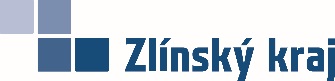 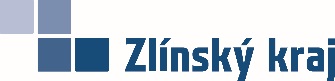 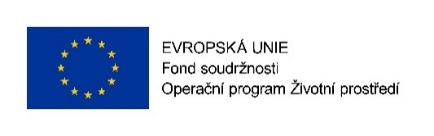 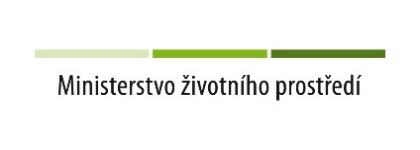    Informační seminář pro žadatele o kotlíkové dotaceZlínský kraj ve spolupráci s městem Kroměříž zve na bezplatný seminář, který se uskuteční: Dne 14. 12. 2015 od 15:00 do 17:00 hod. v konferenčním sále Knihovny Kroměřížska, v Kroměříži, Slovanské nám. 3920Základní podmínky pro získání dotace:Žadatelem je fyzická osoba vlastnící rodinný dům ve Zlínském krajiK vytápění domácnosti je využíván kotel na pevná paliva s ručním přikládánímVýměna výše uvedeného starého kotle za nové nízkoemisní tepelné zdrojeBližší informace ke kotlíkovým dotacím získáte zde: www.kr-zlinsky.cz 